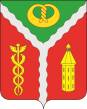 АДМИНИСТРАЦИЯГОРОДСКОГО ПОСЕЛЕНИЯ ГОРОД КАЛАЧКАЛАЧЕЕВСКОГО МУНИЦИПАЛЬНОГО РАЙОНАВОРОНЕЖСКОЙ ОБЛАСТИПОСТАНОВЛЕНИЕот «10» августа 2020 года №320г. КалачО порядке привлечения населения длялокализации пожаров вне границнаселенных пунктов в условиях особогопротивопожарного режимаВ соответствии с Федеральным Законом от 06.10.2003 № 131-ФЗ «Об общих принципах организации местного самоуправления в Российской Федерации», Федеральным  Законом от 21.12.1994 №69-ФЗ «О пожарной безопасности», Лесным кодексом Российской Федерации, Правилами тушения лесных пожаров, утвержденными приказом Министерства природных ресурсов и экологии РФ от 08.07.2014 N 313 "Об утверждении Правил тушения лесных пожаров", Законом Воронежской области от 02.12.2004 №87-ОЗ «О пожарной безопасности в Воронежской области», постановлением правительства Воронежской области от 22.05.2009 №435 «Об утверждении Положения о порядке установления особого противопожарного режима на территории Воронежской области», в целях предупреждения и ликвидации чрезвычайных ситуаций, возникших вследствие природных (лесных) пожаров, принятия гражданами и (или) работниками организаций участия в мероприятиях для локализации пожаров вне границ населенных пунктов, администрация городского поселения город Калач п о с т а н о в л я е т:1. На период действия особого противопожарного режима на территории  городского поселения город Калач Воронежской области, устанавливаются дополнительные требования пожарной безопасности, предусматривающие привлечение населения и (или) работников организаций для локализации пожаров вне границ населенных пунктов.2. В случае привлечения к тушению лесных пожаров населения и (или) работников организаций, руководство работой указанных лиц осуществляет ответственное лицо из числа профессиональных пожарных, которое осуществляет общее руководство имеющимися силами и средствами пожаротушения с целью ликвидации лесного пожара и отвечает за выполнение поставленных задач, разработку тактики и стратегии тушения лесного пожара, безопасность граждан и работников, участвующих в тушении пожара.3. Указания руководителя тушения лесного пожара обязательны для исполнения всеми должностными лицами и гражданами на территории, где осуществляются действия по тушению лесного пожара.4. Комиссии по чрезвычайным ситуациям и обеспечению пожарной безопасности городского поселения город Калач обеспечить организацию всестороннего взаимодействия при выполнении работ по тушению природных (лесных) пожаров.5. Граждане и (или) работники организаций принимают участие в мероприятиях для локализации пожаров вне границ населенных пунктов на добровольной основе.6. Руководителям сельскохозяйственных предприятий, организаций, крестьянских (фермерских) хозяйств, юридическим лицам, независимо от их организационно-правовых форм и форм собственности, индивидуальным предпринимателям, владеющим, пользующимся и (или) распоряжающимся территорией, прилегающей к лесу (лесным насаждениям).6.1. Обеспечить контроль соблюдения и выполнение требований пожарной безопасности в условиях особого противопожарного режима.6.2. Назначить ответственных лиц за пожарную безопасность (с указанием Ф.И.О., должности, места регистрации/проживания, контактного телефона).Копию распорядительного документа представить в администрацию городского поселения город Калач.6.3. Иметь инструкции с обязанностями и планом действий каждого работника при возникновении пожара при уборке урожая и заготовке кормов. Обеспечить проведение инструктажа по вопросам пожарной безопасности перед допуском к работе.6.4. Предусмотреть возможности использования  источников противопожарного водоснабжения и иметь средства индивидуальной защиты.6.5. В случае возникновения чрезвычайной ситуации, вызванной природными (лесными) пожарами, оказать содействие в ее ликвидации всеми доступными силами и средствами.6.6. Обеспечить очистку от сухой травянистой растительности, пожнивных остатков, валежника, порубочных остатков, мусора и других горючих материалов на полосе шириной не менее 10 метров от леса в период со дня схода снежного покрова до установления устойчивой дождливой осенней погоды или образования снежного покрова,  либо отделить лес противопожарной минерализованной полосой шириной не менее 0,5 метра или иным противопожарным барьером в соответствии с п.9 (1) Правил пожарной безопасности в лесах, утвержденных постановлением Правительства РФ от 30.06.2007 №417.7. В случае возникновения природного пожара вне границ населенных пунктов городского поселения, граждане и (или) работники организаций обязаны принять меры к их ликвидации на начальном этапе всеми доступными силами и средствами (без угрозы жизни и здоровью) и немедленно сообщить в пожарную спасательную часть 40 ПСЧ 2 ПСО ГПС ГУ МЧС России по Воронежской области по телефонам 01, (8 47363) 2-25-46.8. Финансирование затрат, связанных с привлечением населения и (или) работников организаций для локализации пожаров, несут органы местного самоуправления и организации в установленном законодательством Российской Федерации порядке.9. Опубликовать настоящее постановление в официальном периодическом издании «Вестник муниципальных правовых актов городского поселения город Калач Калачеевского муниципального района Воронежской области», а также разместить на официальном сайте администрации городского поселения город Калач в телекоммуникационной сети Интернет.11. Контроль за исполнением настоящего постановления возложить на заместителя главы администрации городского поселения город Калач Лисова А.В.Глава администрациигородского поселения город КалачТ.В. Мирошникова